О Б Я В Аза приемане на военна служба след провеждане конкурс  на лица завършили граждански средни или висши училища в страната и в чужбина Със заповед № ОХ-761/16.08.2019 г. на министъра на отбраната на Република България e обявенa  за заемане след провеждане на конкурс от лицeзавършилo гражданскo среднo или висшe училищe в страната и в чужбина,1(една) вакантни длъжностиза сержантот състава на СЪВМЕСТНОТО КОМАНДВАНЕ НА СИЛИТЕ, по военни формирования и брой вакантни места, както следва:1. Специалист по физическа подготовка и спорт в Център за елитен спорт1.1.Военно формирование и място за изпълнение на службата:-22980 София;1.2.Изисквания за заемане на длъжността:1.2.1Военно звание:         - старши сержант сержант младши сержант:1.2.2.Минимално образование и квалификация:- Средно образование1.2.3.Специфични изисквания на длъжността:- да е състезател по спортни дисциплини от област „Зимни спортове“; - да е призьор от държавните първенства по съответният вид спорт от последните две първенства, както и медалист или финалист от Световни и Европейски първенства или Олимпийски игри; - да участва активно в олимпийски игри или световни, европейски или републикански първенства; - да фигурира задължително в състезателните протоколи от последната спортно-състезателна година; - да е включен в състава на националните отбори за мъже(жени) или младежи (девойки). 1.2.4.  Ниво на достъп до класифицирана информация:        - за служебно ползванеСрок за подаване на заявленията до 21.06.2019год.Срок за подаване на заявленията – до 27.07.2018г.;Повече информация може да получите от офиса за военен отчет към общината или на   телефон:0888/ 321 253, както от сайтовете:	                        Централно военно окръжие :www.comd.bg и               Министерство на отбраната:www.mod.bgОбразци от формулярите и подробностите за  кандидатстване са изложени във Военно окръжие - Добрич, бул. “Добруджа” № 4, ет. 4, тел. 058/664 764 и 0885 727 774 където се подават необходимите документи.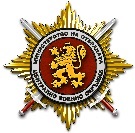               ЦЕНТРАЛНО  ВОЕННО  ОКРЪЖИЕВОЕННО ОКРЪЖИЕ ІІ СТЕПЕН – ДОБРИЧ9300, гр.Добрич, бул. „Добруджа” № 4, ет.4, тел. 058 664764